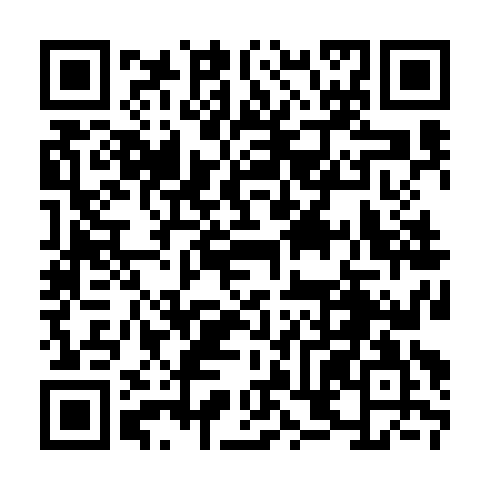 Ramadan times for Sunchang County, South KoreaMon 11 Mar 2024 - Wed 10 Apr 2024High Latitude Method: NonePrayer Calculation Method: Muslim World LeagueAsar Calculation Method: ShafiPrayer times provided by https://www.salahtimes.comDateDayFajrSuhurSunriseDhuhrAsrIftarMaghribIsha11Mon5:235:236:4812:414:036:366:367:5512Tue5:225:226:4612:414:036:376:377:5613Wed5:215:216:4512:414:036:376:377:5714Thu5:195:196:4412:414:046:386:387:5815Fri5:185:186:4212:404:046:396:397:5916Sat5:165:166:4112:404:056:406:408:0017Sun5:155:156:3912:404:056:416:418:0018Mon5:135:136:3812:394:056:426:428:0119Tue5:125:126:3712:394:066:426:428:0220Wed5:105:106:3512:394:066:436:438:0321Thu5:095:096:3412:394:066:446:448:0422Fri5:075:076:3212:384:076:456:458:0523Sat5:065:066:3112:384:076:466:468:0624Sun5:045:046:2912:384:076:466:468:0725Mon5:035:036:2812:374:076:476:478:0826Tue5:015:016:2712:374:086:486:488:0927Wed5:005:006:2512:374:086:496:498:1028Thu4:584:586:2412:364:086:506:508:1129Fri4:564:566:2212:364:086:516:518:1230Sat4:554:556:2112:364:096:516:518:1231Sun4:534:536:2012:364:096:526:528:131Mon4:524:526:1812:354:096:536:538:142Tue4:504:506:1712:354:096:546:548:153Wed4:494:496:1512:354:096:556:558:164Thu4:474:476:1412:344:106:556:558:175Fri4:454:456:1312:344:106:566:568:186Sat4:444:446:1112:344:106:576:578:197Sun4:424:426:1012:344:106:586:588:208Mon4:414:416:0812:334:106:596:598:219Tue4:394:396:0712:334:106:596:598:2210Wed4:374:376:0612:334:117:007:008:23